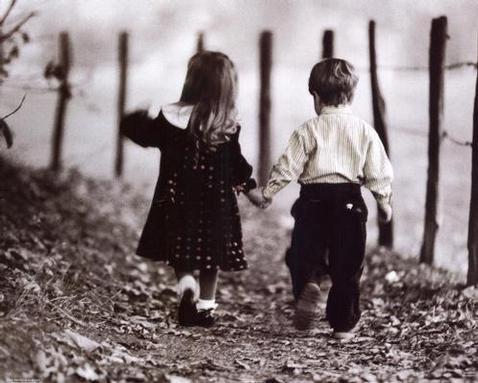 Prva simpatijaMoja prva simpatijaZvala se Una.Prišao sam joj hrabroI pitao za vezu,ali sve sam to mislio za bezvezu.Sve je to bila šala dječja i mala.Ipak, to nije bila šala,ni sitna ni mala.Marko Rudec, 5.b